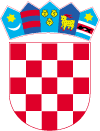 KLASA :551-06/03-01/01URBROJ: 2186/016-01-03Lepoglava, 30.10.2003.Gradsko vijećeKlasa: 400-16-01/23-01/6Urbroj: 2186-9-02-23-1Lepoglava, 29.06.2023.Temeljem odredbe članka 22. Statuta Grada Lepoglave („Službeni vjesnik Varaždinske županije“ broj 64/20 i 18/21) i članka 17. Poslovnika Gradskog vijeća Grada Lepoglave („Službeni vjesnik Varaždinske županije“ broj 18/21), Gradsko vijeće Grada Lepoglave na 16. sjednici održanoj  29.06.2023. godine, donosiIZVJEŠĆE O IZVRŠENJUPrograma potpore poljoprivredi i ruralnom razvoju za 2022. godinuI.	Gradsko vijeće Grad Lepoglave je na sjednici održanoj 18. prosinca 2020. godine donijelo Program potpore poljoprivredi Grada Lepoglave za razdoblje 2021. do 2024. godine, koji je objavljen u Službenom vjesniku Varaždinske županije'' br. 88/20. 	U Proračunu Grada Lepoglave za 2022. godinu osigurana su sredstva za provođenje Programa potpore poljoprivredi i ruralnom razvoju grada Lepoglave za 2022. godinu u ukupnom iznosu od 200.000,00 kuna, a realizirana su u sljedećim iznosima i za sljedeće namjene:II.	Ovo Izvješće o izvršenju Programa potpore poljoprivredi i ruralnom razvoju za 2022. godinu objavit će se u Službenom vjesniku Varaždinske županije.                                                                                                    PREDSJEDNIK GRADSKOG VIJEĆA                                                                                                        	  Robert DukarićRed. br.Naziv programaPlan 2022.Ostvarenje2022.1. Potpore za ulaganje u materijalnu imovinu na poljoprivrednim gospodarstvima150.000,00150.000,002.Umjetno osjemenjivanje plotkinja50.000,0034.450,00U K U P N O200.000,00184.450,00